Musical Evenings at Stansted House10th Season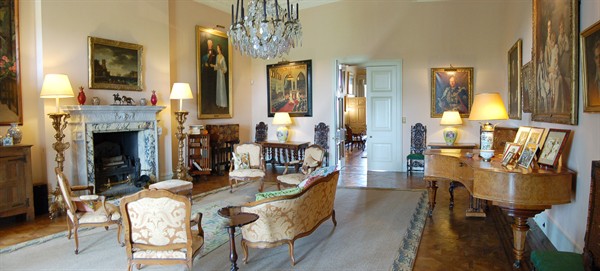 Thursday 21 March 2019 at 7.30 pm.Los Ladrones(Soprano, Mezzo, Tenor, Baritone & Bass.)-------------------------------------------------------------Thursday 23 May 2019 at 7.30 pm.Alex Poulton, baritone & Peter Rhodes, piano.Thursday 12 September 2019 at 7.30 pm.Christopher Beaumont, xylophone & Peter Rhodes, pianoTickets 10.00 (£8 for Friends of Stansted) including interval refreshments fromStansted House PO9 6DX  Tel: 023 9241 2265, option 4 (Enquiries & Estate Office) & on the doorProceeds to upkeep of The HouseCharity No. 1101251